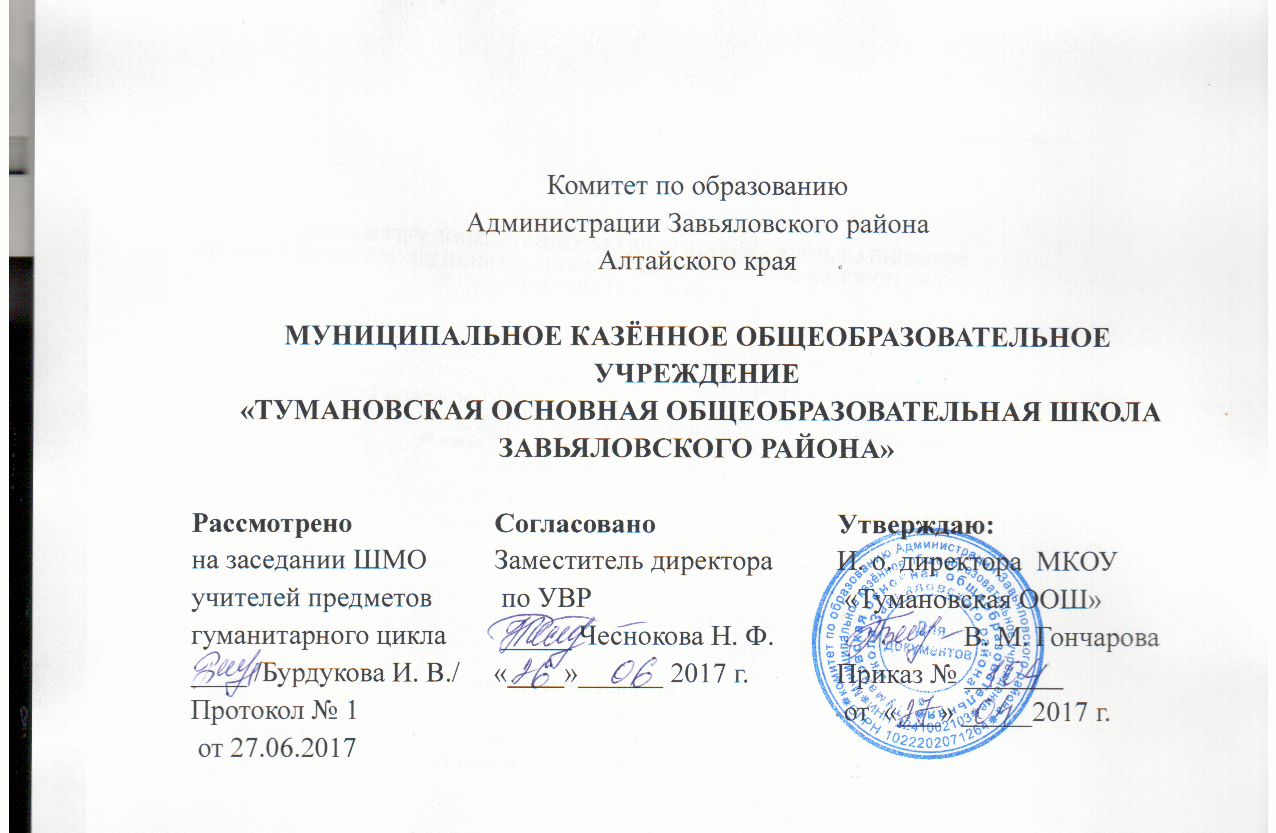 Рабочая  программаучебного предмета «РУССКИЙ ЯЗЫК» для 9 классаосновное общее образование(разработана на основе ОПП ООО МКОУ «Тумановская ООШ Завьяловского района» с учетом авторской программы  М. Т; Баранова, Т. А. Ладыженской, Н. М. Шанского М.Просвещение, 2011)на 2017 -2018 учебный годП. Тумановский 2017Пояснительная записка Рабочая программа составлена на основе нормативных документов: 1. Федеральный закон "Об образовании в Российской Федерации" от 29.12.2012 N 273-ФЗ 2. Федеральный компонент государственного стандарта общего образования, утвержденный приказом Министерства образования Российской Федерации от 5 марта 2004 г. N 1089 3. Федеральный базисный учебный план для общеобразовательных учреждений РФ (приказ Министерства образования РФ от 09.03.2004 года № 1312 «Об утверждении федерального учебного плана и примерных учебных планов для общеобразовательных учреждений Российской Федерации»); 4. Учебный план МКОУ «ТУМАНОВСКАЯ ООШ» на 2017-2018 учебный год;5. Основная образовательная программа основного общего образования;6. Годовой календарный график МКОУ «ТУМАНОВСКАЯ ООШ».; 7. Примерная программа по русскому языку. 8. Авторская программа: «Программы общеобразовательных учреждений. Русский язык. 5-9 кл. Издательство « Просвещение». М ,2009 г. 9. Положение о рабочей программе;10. Федеральный перечень учебников на 2014–2015 г., утверждённый приказом Министерства образования и науки Российской Федерации от 31 марта 2014 г. № 253. Формы, методы, средства работы с детьми, испытывающими трудности в обучении.Больший акцент на наглядные и практические методы обучения;Использование игровой формы предъявления нового материала;При запоминании использовать приём мнемотехники;Наблюдение за особенностями развития ребёнка в динамике;Приёмы развития мыслительной активности;Метод стимулирования учения (использование дидактических игр и занимательных упражнений);Приёмы удержания внимания на занятии: частое обращение к ребёнку по имени, прикосновение к ребёнку (поглаживание по спине, по голове, по плечу), поручение ребёнку заданий, предполагающих движение, смена видов деятельности;Метод «малых порций», предполагающий дробление учебного материала на несколько смысловых частей, изучение каждых а отдельности и последующее закрепление.Дозировать предъявляемую помощь и внешний контроль, осуществляя постепенный переход от работы под контролем взрослого к самостоятельной работе.Создавать условия для возникновения речевой активности.В процессе обучения геометрического материала опора на практические действия с реальными предметами или их заместителями, на возможность производить с ними действия, на использование рисунков, иллюстраций и других опорных материалов.Закрепление учебного материала, используя большое количество тренировочных упражнений.Упражнять в понимании и запоминании пиктограмм (символов);Развитие памяти, внимания, мышления.Развитие познавательной активности.Цель и задачи обучения. Курс русского языка направлен на достижение следующей цели - выполнение требований стандарта, формирование всесторонне развитой личности. Для выполнения данной цели необходимо решить следующие задачи, обеспечивающие реализацию личностно-ориентированного, когнитивно-коммуникативного,  деятельностного подходов к обучению родному языку: -воспитание духовно богатой, нравственно ориентированной личности с развитым чувством самосознания и общероссийского гражданского сознания, человека, любящего свою родину, знающего и уважающего родной язык, сознательно относящегося к нему как к явлению культуры, осмысляющего родной язык как основное средство общения, средство получения знаний в разных сферах человеческой деятельности, средство освоения морально-этических норм, принятых в обществе; -овладение системой знаний, языковыми и речевыми умениями и навыками, развитие готовности и способности к речевому взаимодействию и взаимопониманию, потребности в речевом самосовершенствовании, овладение важнейшими общеучебными умениями и универсальными учебными действиями, формирование навыков самостоятельной учебной деятельности, самообразования; -освоение знаний об устройстве языковой системы и закономерностях её функционирования, развитие способности опознавать, анализировать, сопоставлять, классифицировать и оценивать языковые факты, обогащение активного словарного запаса, расширение объема используемых в речи грамматических средств, совершенствование орфографической и пунктуационной грамотности, развитие умений стилистически корректного использования лексики и фразеологии русского языка; -развитие интеллектуальных и творческих способностей обучающихся, развитие речевой культуры, овладение правилами использования языка в разных ситуациях общения, нормами речевого этикета, воспитание стремления к речевому самосовершенствованию, осознаниеэстетической ценности родного языка; - совершенствование коммуникативных способностей, формирование готовности к сотрудничеству, созидательной деятельности, умений вести диалог, искать и находить содержательные компромиссы. Решение данных задач способствует формированию коммуникативной, языковой, лингвистической и культуроведческой компетенции. Место предмета в учебном плане В 9 классе предусматривается на изучение курса русского языка 68 часов (2 часа в неделю). Формы обучения: комбинированный, интегрированный урок, повторительно- обобщающий урок, урок развития речи. Формы контроля: тест, контрольный диктант с грамматическим заданием, контрольное изложение. Методы и приемы обучения:наблюдение над языковым материалом;  работа с учебником; аналитические, синтетические, аналитико-синтетические виды работ;  наблюдение над речью окружающих; обобщающая беседа по изученному материалу; анализ графических обозначений орфограмм, пунктограмм; различные виды разборов: фонетический, морфемный, морфологический, синтаксический, лингвистический, речеведческий;  виды работ, связанные с анализом текста; составление учащимися авторского текста в различных жанрах и стилях; изложения на основе текстов рассуждения, повествования и описания; сочинение по картине; письмо под диктовку (различные виды словесных диктантов); цифровые и графические диктанты, работа с перфокартами, комментированное чтение орфограмм и пунктограмм. Виды деятельности учащихся на уроке Выполнение упражнений. Взаимопроверка. Слушание и оценивание устных ответов одноклассников и своего выступления с точки зрения их речевых оформлений, уместности и эффективности в реализации коммуникативных задач. Разные виды разбора. Лингвистический анализ языковых явлений и текстов различных стилей и типов речи.  Разные виды чтения в зависимости от коммуникативной задачи и характера текста (ознакомительное, изучающее).  Информационная переработка устного и письменного текста (составление плана, пересказ, продолжение текста, редактирование). Создание текстов разных функционально-смысловых типов, стилей, жанров. Составление схем.Работа с различными информационными источниками (учебником, словарями).Работа с перфокартами. Тестирование. o Письмо под диктовку (распределительный, выборочный, цифровой, графический, словарный). Требования к знаниям, умениям и навыкам учащихся по русскому языку за курс 9 классаУчащиеся должны знать основные сведения о языке, определения основных изучаемых в 9 классе языковых явлений, речеведческих понятий, пунктуационных правил, обосновывать свои ответы, приводя нужные примеры. К концу 9 класса учащиеся должны овладеть следующими умениями и навыками: производить все виды разборов: фонетический, морфемный, словообразовательный, морфологический, синтаксический, стилистический.; составлять сложные предложения разных видов, пользоваться синтаксическими синонимами;  определять стиль и тип текста; соблюдать все основные нормы литературного языка. По пунктуации. Находить в предложениях смысловые отрезки, которые необходимо выделить знаками препинания, обосновывать выбор знаков препинания и расставлять их в соответствии с правилами; находить и исправлять пунктуационные ошибки, производить пунктуационный разбор предложения.По орфографии.Находить в словах изученные орфограммы, обосновывать свой выбор, правильно писать слова с изученными орфограммами. Находить и исправлять орфографические ошибки. Производить орфографический разбор слова.По связной речи. Определять тип и стиль текста, создавать тексты различных типов и стилей речи. Подготовить и сделать доклад на историко-литературную тему по одному источнику. Составлять тезисы и конспекты небольшой литературно- критической статьи. Писать сочинение публицистического характера. Писать заявление, автобиографию. Совершенствовать содержание и языковое оформление сочинения. Находить и исправлять различные языковые ошибки в своем тексте. Свободно и грамотно говорить на заданные темы. Соблюдать при общении с собеседником соответствующий речевой этикетТематический план предмета «Русский язык».Учебный план предмета «Русский язык».Учебно- методическое обеспечение.Тростенцова Л.А., ЛадыженскаяТ.А. «Русский язык. 9 класс.» - М.Просвещение. 2011г.Тростенцова Л.А. Подстреха Н.М. «Русский язык. 9 класс. Дидактические материалы» - М.Просвещение. 2011г.Львова С.И. «Практикум по русскому языку. 9 класс». – М.Просвещение. 2010г.Сайтова Н.И. «Тестовые упражнения. 8-9 класс» - М. Просвещение. 2010г.Технические средства обучения.- компьютер;- мультимедийный проектор;- экран.Лист внесения измененийСоставитель:Гончарова В. М.,учитель русского языка и литературы  МКОУ «Тумановская ООШ»  № Кол-вочасовПрограммный материал                          Уроки развития речиКонтрольные работы1   1Международное значение русского  языка.Повторение в 5-8 классах  5+2Повторение в 5-8 классах  5+2Повторение в 5-8 классах  5+2Повторение в 5-8 классах  5+2Повторение в 5-8 классах  5+22   1Р. р. Устная и письменная речь. Монолог,   диалог.Р.р.3   1Простое предложение и его грамматическая основа.4   1Предложение с обособленными членами. 5   1Предложение с обособленными членами.6Обращения, вводные слова и вставные конструкции. Обращения, вводные слова и вставные конструкции.7   1Контрольный диктант по теме «Повторение изученного в 5-8 классах». К/р8   1Р р. Стили языка.Р.р.Сложное предложение. Культура речи.(1 час)Сложное предложение. Культура речи.(1 час)Сложное предложение. Культура речи.(1 час)Сложное предложение. Культура речи.(1 час)Сложное предложение. Культура речи.(1 час)9   1Понятие о сложном предложении.Союзные сложные предложения. ( 6 часов)Союзные сложные предложения. ( 6 часов)Союзные сложные предложения. ( 6 часов)Союзные сложные предложения. ( 6 часов)Союзные сложные предложения. ( 6 часов)10   1Союзные и бессоюзные сложные предложения.11   1Союзные и бессоюзные сложные предложения.12   1Разделительные и выделительные знаки препинания между  частями сложного предложения.13   1Разделительные и выделительные знаки препинания между  частями сложного предложения.14   1Интонация сложного предложения.15   1Проверочный диктант по теме «Сложное предложение».К/рСложносочиненные предложения ( 3+ 2 часа )Сложносочиненные предложения ( 3+ 2 часа )Сложносочиненные предложения ( 3+ 2 часа )Сложносочиненные предложения ( 3+ 2 часа )Сложносочиненные предложения ( 3+ 2 часа )16   1Сложносочиненное предложение и его особенности. Смысловые отношения в ССП. 17   1Р.р. Рецензия на литературное произведение.Р.р. 18   1Сложносочиненные предложения с союзами (сочинительными, противительными, разделительными).  19   1Сложносочиненные предложения с общим второстепенным членом.  20   1Р.р. Сочинение  по картине В.Г.Цыплакова «Мороз и  солнце».Р.р.Сложноподчиненные предложения.  (19+5 часов.)Сложноподчиненные предложения.  (19+5 часов.)Сложноподчиненные предложения.  (19+5 часов.)Сложноподчиненные предложения.  (19+5 часов.)Сложноподчиненные предложения.  (19+5 часов.) 21   1Понятие о сложноподчиненном предложении. Место придаточного предложения по отношению к главному. 22   1Союзы и союзные слова в сложносочиненном предложении. 23   1Р.р Изложение с элементами сочинения.Р.р.  24   1Роль указательных слов в сложноподчиненном предложении.  25   1Основные группы сложноподчиненного предложения. Предложения с придаточными определительными.   26   1Сложноподчинительные предложения  с придаточными изъяснительными.  27   1Р.р. Сжатое изложение.Р.р. 28   1Сложноподчиненные предложения с придаточными обстоятельственными.  29  1Сложноподчиненные предложения с придаточными времени и места.  30   1Сложноподчиненные предложения с придаточными причины и  условия.  31   1Сложноподчиненные предложения с придаточными уступки, причины, следствия.  32   1Р.р. Академическое красноречие. Сообщение на лингвистическую тему.Р.р.  33   1Сложноподчиненные предложения  с придаточными образа действия, меры. 34    1Сложноподчиненные предложения с придаточными степени и  сравнительными.  35   1Р. р. Деловые документы (автобиография, заявление).Р.р.  36   1Сложноподчиненные предложения  с несколькими придаточными. Знаки препинания при них.  37 38   1  1Сложноподчиненные предложения с несколькими придаточными. Знаки препинания при них.Однородное соподчинение, последовательное подчинение. 39  1Однородное соподчинение, последовательное подчинение.  40   1Синтаксический разбор ложноподчиненного предложения.Пунктуационный разбор сложноподчиненного предложения.  41   1Повторение темы «Сложноподчиненные предложения».  42   1Контрольный диктант по теме «Сложноподчиненные предложения». К/р  43   1Работа над ошибками.  44   1Р. р.Сочинение -   рассуждение «Что такое подвиг?»Р.р.Бессоюзное сложное предложение.( 6+2 часа)Бессоюзное сложное предложение.( 6+2 часа)Бессоюзное сложное предложение.( 6+2 часа)Бессоюзное сложное предложение.( 6+2 часа)Бессоюзное сложное предложение.( 6+2 часа)  45     1Понятие о бессоюзном сложном предложении. Интонация в бессоюзных сложных предложениях.  46     1Бессоюзные сложные предложения  со значением перечисления, запятая, точка с запятой в бессоюзных сложных предложениях.  47     1Бессоюзные сложные предложениях со значением причины, пояснения, дополнения.Двоеточие в бессоюзных сложных предложениях.  48     1Бессоюзные сложные предложения со значением противопоставления, времени, условия и следствия. Тире в бессоюзных сложных предложениях.  49     1Р. р. Подробное изложение с элементами сочинения.  50     1 Синтаксический и пунктуационный разбор бессоюзного сложного предложения..  51     1Диктант по теме «Знаки препинания в в бессоюзных сложных предложениях».К/р 52     1Р.р. Сочинение – отзыв (по картине Н. М. Ромадина «Село Хмелёвка») (упр. 202)Р.р.Сложные предложения с различными видами связи. (5+2часа)Сложные предложения с различными видами связи. (5+2часа)Сложные предложения с различными видами связи. (5+2часа)Сложные предложения с различными видами связи. (5+2часа)Сложные предложения с различными видами связи. (5+2часа)  53     1Употребление союзной (сочинительной и подчинительной) и бессоюзной связи в сложных предложениях.  54     1Знаки препинания в сложных предложениях с различными видами связи.  55     1Знаки препинания в сложных предложениях с различными видами связи. 5657      11Синтаксический разбор сложного предложения с различными видами связи.Конспект статьи на лингвистическую темуР.р. 58     1Р. р. Подробное изложениеР.р.  59     1  Диктант по теме «Сложные предложения с различными видами связи.»К/рОбщие сведения о языке. ( 3 часа.)Общие сведения о языке. ( 3 часа.)Общие сведения о языке. ( 3 часа.)Общие сведения о языке. ( 3 часа.)Общие сведения о языке. ( 3 часа.)   60      1Роль языка в жизни общества. Язык как развивающееся явление.   61      1Русский язык – первоэлемент русской литературы. Богатство, красота, выразительность русского языка.  62      1Наука о русском  языке и ее разделы. Видные ученые – русисты, исследовавшие русский язык.Систематизация изученного в 5-9 классах.  (4+2 часа).Систематизация изученного в 5-9 классах.  (4+2 часа).Систематизация изученного в 5-9 классах.  (4+2 часа).Систематизация изученного в 5-9 классах.  (4+2 часа).Систематизация изученного в 5-9 классах.  (4+2 часа).   63      1Фонетика  и графика. Лексикология (лексика) и фразеология.   64      1Морфемика. Словообразование.  65     1Р.р.Выборочное изложениеР.р.  66      1Морфология. Орфография.Синтаксис и пунктуация.  67      1Итоговый контрольный диктант.  68      1Р.р. отзыв – рецензия на фильмР.р.№Программный материал                                          Часы123456789Международное  значение русского языка.Повторение.Понятие о сложном предложении.Сложносочиненное предложение.Сложноподчиненное предложение.Бессоюзное сложное предложение.Сложные предложения с разными видами  связи.Общие сведения о языке.Повторение.    1    5 + 2    1    3 + 2   19 + 5    6 + 2    5 + 2    3    4 + 2ИТОГО:68 часов№ п,пДатаХарактер измененияОснованиеПодпись